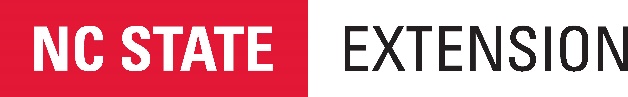 2019 NC State Extension Innovation GrantsNC State Extension Innovative Grants are funded by gifts made to the North Carolina Cooperative Extension Agricultural Programs Foundation, Inc. The North Carolina Cooperative Extension Agricultural Programs Foundation, Inc. operates under the auspices of the North Carolina Agricultural Foundation, Inc.What Are Innovation Grants?There are two categories of grants available for providing resources to fund innovative program initiatives having educational components and/or supporting professional development, as well as, to help increase the effectiveness and efficiency of NC State Extension at every level. Guidelines for these competitive grants are established by the NC Cooperative Extension Agriculture Programs Foundation Board of Directors in conjunction with the Associate Dean and Director of the NC State Extension at the beginning of each grant cycle. 2019 Gore Innovation GrantsAwarded from the Edward M. Gore, Sr. Cooperative Extension Service EndowmentFunding priority: NEW initiatives / programs (creation up to 3 years old)Individual grant maximum: $25,000Total # grants maximum: variable depending upon available fundsWho is Eligible: Any agent, specialist, faculty member, County Extension Director (CED), District Extension Director (DED), or team of such personnel whose proposed project falls within the priorities of NC State ExtensionApplicants awarded a grant must wait one year after receiving a grant to reapply2019 NC Cooperative Extension Service Grants Awarded from the NC Cooperative Extension Service Foundation EndowmentFunding priority:  EXISTING programs (4+ years)Individual grant maximum: $25,000Total # grants maximum: variable depending upon available fundsWho is Eligible: Any agent, specialist, faculty member, County Extension Director (CED), District Extension Director (DED), or team whose proposed project falls within the priorities of NC State ExtensionApplicants awarded a grant must wait at least one year after receiving a grant to reapplyHow to ApplyComplete the appropriate grant category application formElectronically submit the completed application to:Sterling Frierson
Senior Director of Development, NC State Extensionsjfriers@ncsu.edu   
When are Grants Awarded?Applications are due to the NC State Extension Development office at the email address above by April 22, 2019The grants committee per each category will meet to review applications and select recipientsGrant recipients will be notified by May 30, 2019Grant funds will be available effective July 1, 2019Guidelines for Awarded FundsFunds should be used within one year of being awarded (July 1 – June 30)Gore Innovative Grants must be used for NEW programs (creation – 3 years)NC Cooperative Extension Service Grants must be used for EXISTING programs (4+ years)Grant recipients must provide a report to the NC State Cooperative Extension Foundation Board per the appropriate grant category report form once funds are expended but no later than July 31 following program completionFailure to provide the grant category report jeopardizes the applicant’s ability to apply for, or be awarded, future grantsThank you for taking time to apply for these worthwhile NC State Extension grants which will benefit the citizens in your communities.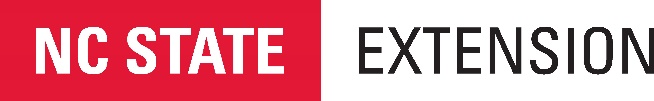 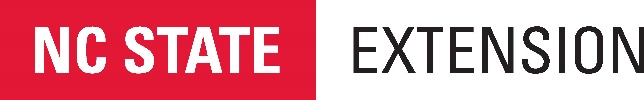 2019 NC State Extension Innovation Grants ApplicationApplications will be evaluated according to the criteria outlined on the Evaluation Sheet / Criteria for Eligibility form. All grant recipients must provide a final report, complete with success stories and photos, using the appropriate grant category report form.2019 Gore Innovative GrantsNew Programs / Initiatives (creation – 3 years)Name(s) and titles(s) of applicant(s):Project description (including how the project falls within Department / NC State Extension program priorities):Age of Project: Major objectives (including partnership descriptions and definitions):Strategies for implementation and marketing (including proposed or potential impacts):Proposed total cost of project:Primary Contact for Grant Application:County:Email address:Phone #:Mailing address: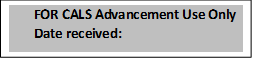 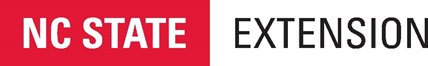 2019 NC Cooperative Extension Service Grants Existing Programs / Initiatives (4+ years)Name(s) and titles(s) of applicant(s):Project description (including how the project falls within Department / NC State Extension program priorities):Age of Project: Major objectives (including partnership descriptions and definitions):Strategies for implementation and marketing (including proposed or potential impacts):Proposed total cost of project:Primary Contact for Grant Application:County:Email address:Phone #:Mailing address: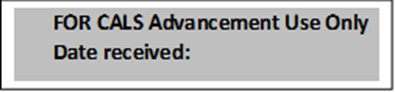 Evaluation Sheet / Criteria for EligibilityApplications will be assessed based on the information provided in the grant application. Grantees will be selected in accordance with the criteria stated on the innovative grants introductory page and evaluated on a merit scale of 1-5 (with 5 being outstanding).__________	* Project Description      (1 – 5)		Proposal falls within appropriate project / initiative age category and                                     within the Department / NC State Extension program priorities.	__________	* Objectives     (1 – 5)		Proposal provides alignment with, and support for, objectives and                             	identifies partnerships.	__________	* Implementation and marketing strategies     (1 – 5)		Proposal provides concise strategies for implementation, defines 			approach for marketing the project, and provides potential impacts.__________	* Partnership     (1 – 5)		Proposal defines partnership with community groups (i.e., local schools,                                     civic organizations, county, district, regional, state partners, etc.).	__________	* Total Score (1 – 20 points)Evaluator’s commentsEvaluator’s Signature __________________________________________________________